Mal for kumkort Ås kommune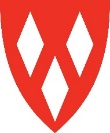 For Ås kommuneMal for kumkort Ås kommuneFor Ås kommuneMal for kumkort Ås kommuneFor Ås kommuneMal for kumkort Ås kommuneFor Ås kommuneMal for kumkort Ås kommuneFor Ås kommuneKUMKORT - Registreringsskjema               KUMKORT - Registreringsskjema               KUMKORT - Registreringsskjema               KUMKORT - Registreringsskjema               KUMKORT - Registreringsskjema               KUMKORT - Registreringsskjema               KUMKORT - Registreringsskjema               KUMKORT - Registreringsskjema               KUMKORT - Registreringsskjema               KUMKORT - Registreringsskjema               KUMKORT - Registreringsskjema               KUMKORT - Registreringsskjema               KUMKORT - Registreringsskjema               Mal for kumkort Ås kommuneFor Ås kommuneMal for kumkort Ås kommuneFor Ås kommuneMal for kumkort Ås kommuneFor Ås kommuneMal for kumkort Ås kommuneFor Ås kommuneMal for kumkort Ås kommuneFor Ås kommuneSom bygget kum nr.:Som bygget kum nr.:Som bygget tegning nr.:Som bygget tegning nr.:Som bygget tegning nr.:Mal for kumkort Ås kommuneFor Ås kommuneMal for kumkort Ås kommuneFor Ås kommuneMal for kumkort Ås kommuneFor Ås kommuneMal for kumkort Ås kommuneFor Ås kommuneMal for kumkort Ås kommuneFor Ås kommuneKum id.:Kum id.:Rev. tegn. dato:Rev. tegn. dato:Rev. tegn. dato:Mal for kumkort Ås kommuneFor Ås kommuneMal for kumkort Ås kommuneFor Ås kommuneMal for kumkort Ås kommuneFor Ås kommuneMal for kumkort Ås kommuneFor Ås kommuneMal for kumkort Ås kommuneFor Ås kommuneEier: Eier: Reg. dato:Reg. dato:Reg. dato:Mal for kumkort Ås kommuneFor Ås kommuneMal for kumkort Ås kommuneFor Ås kommuneMal for kumkort Ås kommuneFor Ås kommuneMal for kumkort Ås kommuneFor Ås kommuneMal for kumkort Ås kommuneFor Ås kommuneAnleggs år: Anleggs år: Gult felt fylles ut av kommunenGult felt fylles ut av kommunenGult felt fylles ut av kommunenGult felt fylles ut av kommunenGult felt fylles ut av kommunenUtbygger:Utbygger:Innlagt dato:Innlagt dato:Innlagt dato:Geografiske dataGeografiske dataGeografiske dataGeografiske dataGeografiske dataGeografiske dataGeografiske dataGeografiske dataGeografiske dataGeografiske dataGeografiske dataGeografiske dataGeografiske dataGeografiske dataGeografiske dataGeografiske dataGeografiske dataGeografiske dataGeografiske dataAdresse/gatenavnAdresse/gatenavnAdresse/gatenavnAdresse/gatenavnAdresse/gatenavnHus nr.Hus nr.Hus nr.Hus nr.Gnr. & Bnr.Gnr. & Bnr.Gnr. & Bnr.Gnr. & Bnr.Gnr. & Bnr.Gnr. & Bnr.BeliggenhetBeliggenhetBeliggenhetBeliggenhetX – Koordinat:X – Koordinat:X – Koordinat:Kum synbarhetKum synbarhetKum synbarhetKum synbarhetY – Koordinat:Y – Koordinat:Y – Koordinat:X & Y MålemetodeX & Y MålemetodeX & Y MålemetodeX & Y MålemetodeAnnet:Annet:Annet:Annet:Høyde topp lokk (moh.):Høyde topp lokk (moh.):Høyde topp lokk (moh.):H - målemetodeH - målemetodeH - målemetodeH - målemetodeAnnet:Annet:Annet:Annet:Høyde bunn kum (moh.):Høyde bunn kum (moh.):Høyde bunn kum (moh.):X & Y nøyaktighet (cm):X & Y nøyaktighet (cm):X & Y nøyaktighet (cm):X & Y nøyaktighet (cm):H - nøyaktighet (cm):H - nøyaktighet (cm):H - nøyaktighet (cm):H - nøyaktighet (cm):KumdataKumdataKumdataKumdataKumdataKumdataKumdataKumdataKumdataKumdataKumdataKumdataKumdataKumdataKumdataKumdataKumdataKumdataKumdataKumtypeKumtypeKumtypeTilstandTilstandKumformKumformKumformKumformKumformKjegle Kjegle Kjegle Kjegle ByggemetodeByggemetodeByggemetodeKumlokkKumlokkAnnet:Annet:Annet:Diameter (mm): Diameter (mm): Diameter (mm): Diameter (mm): Diameter (mm): Status:Status:Status:MellomdekkMellomdekkBredde (mm):Bredde (mm):Bredde (mm):Bredde (mm):Bredde (mm):StigeStigeStigeStigeDrenering Drenering Drenering Sluk lokkSluk lokkLengde (mm):Lengde (mm):Lengde (mm):Lengde (mm):Lengde (mm):Utstyr i kumUtstyr i kumUtstyr i kumUtstyr i kumUtstyr i kumUtstyr i kumUtstyr i kumUtstyr i kumUtstyr i kumUtstyr i kumUtstyr i kumUtstyr i kumUtstyr i kumUtstyr i kumUtstyr i kumUtstyr i kumUtstyr i kumUtstyr i kumUtstyr i kumNr.Utstyrstype Utstyrstype Utstyrstype Mater.Dim. Dim. Høyde(moh)Høyde(moh)Høyde(moh)Høyde(moh)Annet:Annet:Annet:Annet:Annet:Annet:Annet:Annet:LedningsdataLedningsdataLedningsdataLedningsdataLedningsdataLedningsdataLedningsdataLedningsdataLedningsdataLedningsdataLedningsdataLedningsdataLedningsdataLedningsdataLedningsdataLedningsdataLedningsdataLedningsdataLedningsdataNr.Ledn. typeStatusStatusMater.Dim.Dim.TrykklasseTrykklasseTrykklasseTrykklasseSDRFra Fra Fra Til Til Til Nedmål (m)KommentarerKommentarerKommentarerKommentarerKommentarerKommentarerKommentarerKommentarerKommentarerKommentarerKommentarerKommentarerKommentarerKommentarerKommentarerKommentarerKommentarerKommentarerKommentarerOVERSIKTSKART 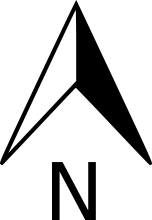 KUM FOTOKUMTEGNING/SKISSE